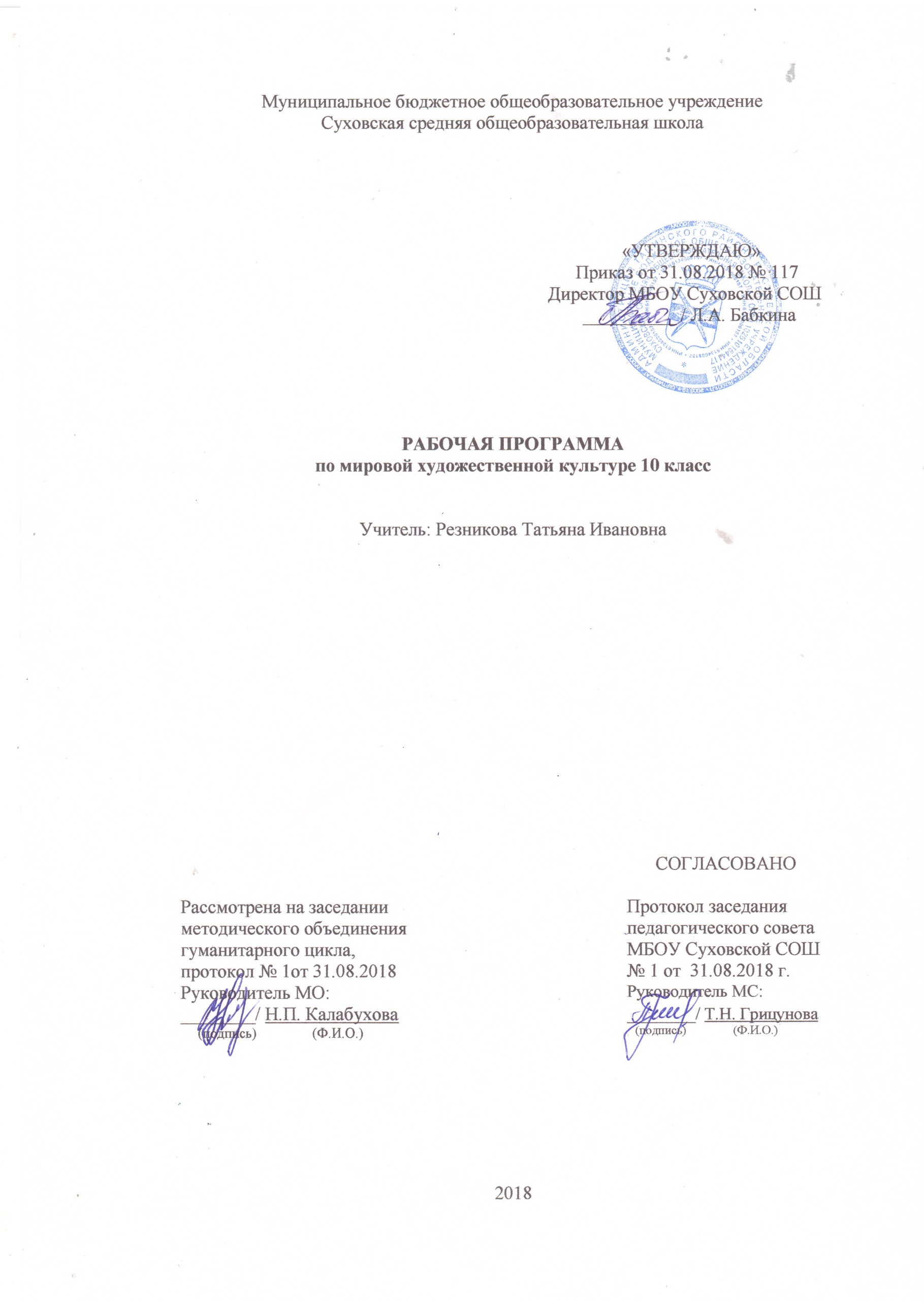 Прогнозируемый результат изучения предметаВ соответствии с требованиями ФГОС результаты его выполнения должны отражать:сформированность навыков коммуникативной, учебно-исследовательской деятельности;способность к инновационной, аналитической, творческой, интеллектуальной деятельности, критическому мышлению;сформированность навыков проектной деятельности, а также самостоятельного применения приобретенных знаний и способов действий при решении различных задач – с использованием знаний одного или нескольких учебных предметов или предметных областей;способность постановки цели и формулирования гипотезы, планирования работы, отбора и интерпретации необходимой информации, структурирования аргументации результатов исследования на основе собранных данных, презентации результатов.Требования к уровню подготовки учащихсяВ результате изучения мировой художественной культуры ученик 10 класса долженЗнать / понимать:основные виды и жанры искусства;изученные направления и стили мировой художественной культуры;шедевры мировой художественной культуры; особенности языка различных видов искусства.характерные особенности и основные этапы развития культурно-исторических эпох, стилей и направлений мировой художественной культуры;шедевры мировой художественной культуры, подлежащие обязательному изучению;основные факты жизненного и творческого пути выдающихся деятелей мировой художественной культуры;основные средства выразительности разных видов искусства;Уметь:узнавать изученные произведения и соотносить их с определенной эпохой, стилем, направлением.устанавливать стилевые и сюжетные связи между произведениями разных видов искусства;пользоваться различными источниками информации о мировой художественной культуре;выполнять учебные и творческие задания (доклады, сообщения).сравнивать художественные стили и соотносить конкретное произведение искусства с определенной культурно-исторической эпохой, стилем, направлением, национальной школой, автором;устанавливать ассоциативные связи между произведениями разных видов искусства;пользоваться основной искусствоведческой терминологией при анализе художественного произведения;осуществлять поиск информации в области искусства из различных источников (словари, справочники, энциклопедии, книги по истории искусств, монографии, ресурсы Интернета и др.);Использовать приобретенные знания и умения в практической деятельности и повседневной жизни:выбора путей своего культурного развития;организации личного и коллективного досуга;выражения собственного суждения о произведениях классики и современного искусства;самостоятельного художественного творчества.выполнять учебные и творческие работы в различных видах художественной деятельности;использовать выразительные возможности разных видов искусства в самостоятельном творчестве;участвовать в создании художественно насыщенной среды школы и в проектной межпредметной деятельности;проводить самостоятельную исследовательскую работу (готовить рефераты, доклады, сообщения);участвовать в научно-практических семинарах, диспутах и конкурсах.К концу учебного года учащиеся должны:освоить знания о закономерностях развития культурно-исторических эпох, стилей, направлений и национальных школ в искусстве; о ценностях, идеалах, эстетических нормах на примере наиболее значимых произведений; о специфике языка разных видов искусства;овладеть умением анализировать художественные произведения и вырабатывать собственную эстетическую оценку;использовать приобретенные знания и умения для расширения кругозора, осознанного формирования собственной культурной среды.СОДЕРЖАНИЕ ПРОГРАММЫ10 КЛАССI. Искусство первобытного общества и древнейших цивилизаций (5 ч)Искусство первобытного человекаПричины возникновения художественного творчества. Периодизация основных этапов развития первобытной культуры. Синкретический характер искусства первобытного человека.Первые художники Земли. Эволюция пещерной живописи в эпоху палеолита, мезолита, неолита и энеолита. Роль мифа в культуре. Древние образы и символы. Первобытная магия. Наиболее популярные сюжеты и особенности их изображения. Живопись Альтамиры. Символика геометрического орнамента в произведениях изобразительного искусства.Древнейшие сооружения человечества. Зарождение архитектуры и ее связь с религиозными верованиями и мифологическими представлениями человека. Мегалиты: дольмены, менгиры и кромлехи.Музыка, танец и пантомима. Причины возникновения музыкального творчества. Предпосылки возникновения танца. Пантомима, охотничьи маскировки, охотничьи и тотемические пляски.Искусство Древней Передней АзииВозникновение письменности*. От пиктографического письма к клинописи шумеров. Библиотека царя Ашшурбанипала. «Эпос о Гильгамеше».Архитектура Месопотамии. Зиккураты как символическое воплощение устройства мира. Сводчато-арочные конструкции. Висячие сады Семирамиды – одно из семи чудес света. Архитектурные сооружения Вавилона.Изобразительное искусство*. Рельефы и мозаики, их основная тематика и назначение. Искусство мелкой пластики. Искусство ассирийских рельефов, их характерные особенности.Музыкальное искусство*. Назначение музыки и популярные музыкальные инструменты. Развитие музыкальной теории.Архитектура Древнего ЕгиптаПирамиды - «жилища вечности» фараонов. Возведение пирамид – главное архитектурное достижение эпохи Древнего царства. Назначение пирамид. Отражение в пирамиде представлений человека об устройстве Вселенной, веры в загробную жизнь и божественную силу фараона.Храмы и гробницы. Архитектурные комплексы эпохи Среднего и Нового царств в Карнаке и Луксоре. Скальный храм царицы Хатшепсут в Долине царей. Архитектурные сооружения Позднего царства.Изобразительное искусство и музыка Древнего ЕгиптаСкульптурные памятники. Ритуальное назначение скульптуры, ее строгая подчиненность канону. Обряд мумификации. Особенности изображения богов, фараонов и людей. Деревянная скульптура. Кубическая и круглая скульптура.Рельефы и фрески*. Назначение рельефных и фресковых композиций. Характерные особенности композиций и наиболее популярные сюжеты. Росписи регистров.Сокровища гробницы Тутанхамона*. Художественные достижения амарнского периода. Раскопки в Тель-эль-Амарне. Открытие археолога Г. Картера.Музыка, театр и поэзия*. Мистерии в честь наиболее почитаемых богов. Роль музыки в жизни общества. Музыкальная жизнь Древнего Египта в произведениях изобразительного искусства и литературы. Популярные музыкальные инструменты.Искусство МезоамерикиИскусство классического периода*. Важнейшие культурные достижения цивилизации ольмеков (ступенчатые пирамиды, каменная скульптура, предметы декоративно-прикладного искусства). Архитектура Теотиуакана.Искусство ацтеков. Архитектура Теночтитлана (Мехико): дворцы ацтекских правителей и храм верховного бога войны. Монументальная скульптура и ее условный характер, искусство создания погребальных масок. Мелкая пластика. Ювелирное искусство.Искусство майя. Достижения архитектуры (многообразие форм, их символический смысл). Характерные черты изобразительного искусства.Искусство инков*. Архитектурные сооружения инков (техника возведения храмов, декоративное убранство). Скульптура и керамика инков.II. Искусство Античности (6 ч)Эгейское искусство*Шедевры архитектуры. Кносский дворец – выдающийся памятник мирового зодчества. Львиные ворота в Микенах – центральный вход в крепость.Фрески Кносского дворца. Излюбленные сюжеты, красочность палитры, динамика композиций, тонкий художественный вкус.Вазопись стиля Камарес. Техническое совершенство, необычность и разнообразие форм, оригинальность орнамента и живописного рисунка в произведениях керамики.Архитектурный облик Древней ЭлладыАрхитектура архаики: греческая ордерная система*. «Прочность, польза, красота» - формула римского зодчего Витрувия. Создание греческой ордерной системы и ее воплощение в культовых сооружениях. Дорический, ионический и коринфский ордеры.Архитектура классики: Афинский Акрополь. Акрополь – общественный и культурный центр Афинского государства: особенности композиции, архитектурных форм, декоративного убранства. Театр Диониса на южном склоне Акрополя.Архитектура эллинизма: Пергамский алтарь. Особенности развития архитектуры в эпоху эллинизма. Слияние восточных и античных традиций. Назначение и особенность композиции Большого алтаря Зевса в Пергаме.Изобразительное искусство Древней Греции*Скульптура и вазопись архаики. Куросы и коры – наиболее ранние из дошедших до нашего времени скульптур. Шедевры и мастера вазописи. Геометрический орнамент. Основные стилевые отличия произведений мелкой пластики и живописи. Чернофигурная вазопись.Изобразительное искусство классического периода. Краснофигурная вазопись. Расцвет искусства скульптуры. Мастерство в передаче портретных черт и эмоциональногосостояния человека. Идеал физической силы и духовной красоты в творчестве великих мастеров скульптуры. «Канон» Поликлета.Скульптурные шедевры эллинизма. Новизна тем, трагическая и экспрессивная трактовка классических сюжетов и образов. Обостренный интерес к внутреннему миру человека.Архитектурные достижения Древнего РимаАрхитектура периода Римской республики. Складывание основных типов архитектурных сооружений. Римский Форум. Стремление римской архитектуры к удовлетворению практических нужд человека. Инженерные сооружения.Шедевры архитектуры эпохи Римской империи. Тосканский ордер. Выдающиеся сооружения периода расцвета империи. Архитектурный облик Колизея и Пантеона. Отличительные черты – монументальность, распространение сводчатых конструкций, облицовка стен кирпичом и мрамором, использование бетона. Триумфальные арки. Термы.Изобразительное искусство Древнего Рима*Римский скульптурный портрет. История создания, эволюция и значение римского скульптурного портрета. Мастерство в передаче портретного сходства, внутреннего мира человека. Интерес к личности государственной и общественной.Фресковые и мозаичные композиции. Богатство сюжетов и разнообразие художественных приемов. Особенности живописных произведений.Театр и музыка АнтичностиТрагики и комедиографы греческого театра*. Характерные особенности творчества Эсхила. Нововведения в трагедиях Софокла. Введение в употребление цветных декораций. Творческое наследие Еврипида. Комедийные произведения Аристофана.Театральное и цирковое искусство Древнего Рима. Грандиозность театральных и цирковых представлений. Искусство актеров пантомимы.Музыкальное искусство Античности*. Особое значение музыки в жизни древнегреческого общества. Странствующие певцы – сказители эпических преданий. Популярные музыкальные инструменты. Музыкальная культура Древнего Рима и ее связь с греческой и восточной музыкой. Римская музыка и поэзия.III. Искусство Средних веков (11 ч)Мир византийского искусстваДостижения архитектуры. Сочетание элементов античного и восточного зодчества. Базилика, ее назначение, устройство, характерные черты внешнего и внутреннего облиСофии в Константинополе - «непостижимость и неизреченность» христианского восприятия Вселенной.Мерцающий свет мозаик*. Основные темы и сюжеты, их символический смысл. Золотой фон византийских мозаик. Мозаики Равенны.Искусство иконописи*. Происхождение икон. Характерные особенности икон. Понятие канона. Шедевры византийской иконописи.Музыкальное искусство*. Церковная музыка. Основные виды церковного пения. Музыкально-поэтические импровизации на библейские сюжеты. Нотное письмо. Светская музыка, ее назначение.Архитектура западноевропейского СредневековьяРоманский стиль архитектуры. Характерные особенности архитектурных сооружений романского стиля. Типы архитектурных построек: базилики, феодальные замки, городские укрепления и жилые дома. Шедевры романской архитектуры.Архитектура готики. Основные периоды в развитии готической архитектуры. Готические соборы – центры общественной и духовной жизни средневекового города. Особенности архитектурных решений. Характерные черты немецкой готики («зондерготик»). Шедевры готики.Изобразительное искусство Средних веков*Скульптура романского стиля. Условный характер изобразительного искусства и его зависимость от церковных канонов. Рельефы романских церквей. Основные сюжеты и образы. Изображения диковинных, полуфантастических существ. Шедевры скульптуры романского стиля.Скульптура готики. Теснейшая связь скульптуры с архитектурой. Преобладание религиозной тематики. Характерные особенности скульптуры готики. Развитие искусства скульптурного портрета. Шедевры готической пластики.Искусство витража. Техника витражной живописи, ее основное назначение. Излюбленные орнаменты витражных окон. Шедевры искусства витража.Театр и музыка Средних веков*Литургическая драма. Возникновение жанра и его особая популярность в обществе. Основные сюжеты и их иносказательный смысл. Общие черты и особенности театрального действа. Поучительный смысл театрального жанра. Средневековый фарс в произведениях живописи и литературы.Достижения музыкальной культуры. Высокая духовность и аскетический характер средневековой музыки. Понятие о григорианском хорале. Определение основных частей католической мессы. Появление и развитие многоголосия. Вокальная лирика трубадуров, труверов и миннезингеров.Музыкально-песенное творчество трубадуров, труверов и миннезингеров. Разнообразие жанров песенного творчества и их главная тематика. Шедевры музыкально-песенного творчества.Искусство Киевской РусиТеснейшая связь художественной культуры средневековой Руси с язычеством и важнейшими историческими событиями. Творческое переосмысление художественных традиций многовековой языческой культуры, Византии и Западной Европы.Архитектура Киевской Руси. Характерные черты архитектуры. Основные акценты градостроительной композиции. Шедевры зодчества. Зодчество Великого Новгорода: особенности и шедевры.Изобразительное искусство*. Мозаики и фрески Софии Киевской. Следование византийскому канону, выработка собственного стиля. Главные темы мозаик и фресковых росписей. Искусство иконописи XI-XII вв.: общий характер изображений. Характерные черты новгородской иконописи.Развитие русского регионального искусстваИскусство Великого Новгорода. Создание самобытного искусства, обусловленного усилением демократических тенденций. Выдающиеся памятники новгородского зодчества, характерные особенности их архитектурного облика. Шедевры фресковой живописи. Формирование и расцвет новгородской школы иконописи. Творчество Феофана Грека.Искусство Владимиро-Суздальского княжества. Характерные особенности храмового строительства. Успенский собор во Владимире. Творения владимирских резчиков по камню (на примере Дмитриевского собора). Своеобразие изобразительного искусства Владимиро-Суздальского княжества.Искусство Московского княжества. Рост и усиление Москвы в годы правления Ивана Калиты. Консолидирующая роль Москвы в развитии русской культуры. Расцвет московской школы живописи. Жизненные этапы и творческие вехи иконописца Андрея Рублева (на примере произведений). Творческая манера и художественное своеобразие его шедевров.Искусство единого Российского государстваИскусство периода образования государства. Создание архитектурно-художественного ансамбля Московского Кремля. Новизна архитектурного решения при возведении Успенского собора. Храмы и светские постройки Соборной площади Московского Кремля. Становление общерусского стиля в изобразительном искусстве. Шедевры творчества Дионисия.Искусство периода утверждения государственности. Москва - «Третий Рим» как центр христианского мира и общерусской культуры. Упорядочение городской застройки, поиски новых архитектурных решений. Покровский собор (храм Василия Блаженного) – архитектурная жемчужина Москвы. Создание нового типа каменного шатрового храма (церковь Вознесения в Коломенском). Основные направления в развитии изобразительного искусства (Годуновская и Строгановская школы живописи).Искусство России на пороге Нового времени. Эпоха перелома в отечественной истории и развитии художественной культуры. Канонизация культового зодчества – соблюдение закона «освященного пятиглавия». Характерные особенности архитектуры XVII в. (на примере шедевров русского зодчества). Мастерство деревянного зодчества. Качественные изменения в изобразительном искусстве (на примере творчества Симона Ушакова).Театр и музыка Древней Руси*Возникновение профессионального театра. Народное творчество, праздники и обрядовые действа – истоки русского театра. Возникновение профессионального русскоготеатра. Характер первых придворных постановок. Школьный театр и творчество Симеона Полоцкого.Музыкальная культура. Языческие и христианские традиции музыкальной культуры, следование византийскому канону. Колокольные звоны. Пение как составная часть церковного богослужения. Знаменный распев – основа древнерусского певческого искусства. Многораспевность – характерная черта певческого искусства. Светская музыка и наиболее популярные музыкальные инструменты.IV. Искусство средневекового Востока (4 ч)Искусство ИндииШедевры архитектуры. Ступа – один из древнейших типов культовых сооружений буддизма (на примере ступы в Санчи). Пещерные храмы для моления (чайтьи) как культовые сооружения (на примере чайтьи в Карли). Храмовое строительство: южный и северный тип индийского храма (на примере шедевров мирового зодчества). Уникальность композиционного решения, богатство и роскошь скульптурного убранства. Проникновение в архитектуру мусульманских традиций.Изобразительное искусство*. Особенности индийской средневековой скульптуры. Росписи в пещерных храмах Аджанты как синтез архитектуры, скульптуры и живописи. Миниатюрная живопись Индии и ее художественное своеобразие. Специализация художников-миниатюристов.Музыка и театр*. Роль и значение музыки в жизни индийского общества. Истоки индийской музыки. Рага – основа индийской музыки, результат обработки народных мелодий. Популярные музыкальные инструменты. «Натьяшастра» - трактат о происхождении театрального и танцевального искусства. Спектакль как единство музыки, пения и танца. Театр катхакали.Искусство КитаяШедевры архитектуры. Характерные особенности китайского зодчества, его органическая связь с природой. Великая Китайская стена, ее назначение. Типичные архитектурные сооружения (на примере шедевров китайского зодчества).Изобразительное искусство*. Характерные особенности китайской скульптуры и ее связь с буддийской религией (на примере погребального комплекса в провинции Шэньси). Характерные черты китайской живописи и графики. Многообразие жанров и техник китайской живописи (на примере произведений известных художников).Искусство Страны восходящего солнцаШедевры архитектуры. Следование китайским традициям в зодчестве, выработка собственного архитектурного стиля (на примере шедевров японского искусства). Иероглифическая каллиграфия.Садово-парковое искусство. Истоки и разнообразие типов японского сада, каноны создания. Сад камней в монастыре Рёандзи в Киото – символическое воплощение философской идеи строения мира, своеобразная модель Вселенной. Символическое звучание элементов садово-паркового искусства.Изобразительное искусство*. Цветная гравюра на дереве. Укиё-э («искусство быстротекущего мира») - одно из самых значительных явлений в изобразительном искусстве. Разнообразие тем и сюжетов, мастерство художественного воплощения образов (на примере произведений К. Утамаро, К. Хокусая, А. Хиросигэ). Скульптура нэцкэ, ее традиционное назначение.Искусство исламских странШедевры архитектуры. Использование в мусульманском зодчестве достижений древних цивилизаций (Месопотамии, Египта, Византии). Типичные архитектурные сооружения исламских стран и их художественное своеобразие (на примере шедевров мирового зодчества).Особенности изобразительного искусства*. Основные виды изобразительного искусства, их назначение, символический смысл и художественное своеобразие. Арабеска. Каллиграфия. «Трактат о каллиграфии». Куфическое письмо.Литература и музыка*. Любовная лирика народов Востока и ее мировое значение (на примере творчества отдельных мастеров художественного слова). Своеобразие традиционной музыкальной культуры исламских стран. Рубаи Омара Хайяма.V. Искусство Возрождения (8 ч)Изобразительное искусство Проторенессанса и Раннего Возрождения*Джотто - «лучший в мире живописец». Характерные особенности и значение творчества Джотто (на примере лучших произведений). Джотто – архитектор, скульптор, философ и поэт.Живопись Раннего Возрождения. Экспериментальные поиски в изобразительном искусстве и определение основных задач художника. Построение пространства по законам перспективы на примере произведений Мазаччо. Практическое использование приемов линейной перспективы в творчестве П. Уччелло. Окончательный отход от художественных традиций Средневековья. Искусство портрета и его основные разновидности в творчестве Пьеро делла Франческа.В мире образов Боттичелли. Судьба художника, значение его творчества. Художественные достоинства произведений на библейские и мифологические сюжеты. Мастерствов создании портретов – изображение духовной жизни человека, его психологическая характеристика.Скульптурные шедевры Донателло. Творчество Донателло – переход от готической к ренессансной скульптуре. Общий обзор и анализ лучших творений скульптора.Архитектура итальянского ВозрожденияФлорентийское чудо Брунеллески. Собор Санта-Мария дель Фьоре – архитектурный символ Флоренции. Оригинальность и новизна конструктивного решения при сооружении купола. Соединение лучших традиций античного зодчества и новых архитектурных замыслов (на примере творений великого зодчего).Великие архитекторы эпохи Возрождения*. Творения Л. Б. Альберти: новая трактовка и яркая пластическая выразительность античного наследия (на примере памятников архитектуры). Д. Браманте как основоположник архитектуры Высокого Возрождения, выработка собственного стиля зодчего. Возведение собора Святого Петра – главного католического храма. Архитектурный облик Венеции: парадность и красочность столицы Позднего Возрождения, уникальность природных условий. Основные типы общественных сооружений (на примере шедевров Я. Сансовино и А. Палладио).Титаны Высокого ВозрожденияХудожественные принципы Высокого Возрождения. Художественный мир Леонардо да Винчи. Судьба художника и основные этапы его творческой деятельности (на примере шедевров изобразительного искусства). Многограность таланта Леонардо.Бунтующий гений Микеланджело. Судьба художника и основные этапы его творческой биографии (на примере выдающихся произведений скульптуры и живописи). Микеланджело – архитектор.Рафаэль - «первый среди великих». Судьба художника и эволюция его творчества. Рафаэль Санти – певец женской красоты. Фресковая живопись во дворце Ватикана. Портрет в творчестве Рафаэля (на примере выдающихся произведений).Мастера венецианской живописиТворчество Беллини и Джорджоне*. Дж. Беллини как основоположник венецианской школы живописи (на примере лучших произведений автора). Художественное мастерство Джорджоне, особенности его творческой манеры в трактовке сюжетов и образов (на примере известных творений живописца). Поэтические пейзажи настроения в творчестве Джорджоне.Художественный мир Тициана. Судьба художника и основные вехи его творческой биографии. Особенности передачи общей атмосферы эпохи. Богатство тематики и жанровое разнообразие в творчестве. Мастерство колорита и композиционного решения (на примере шедевров живописи). Архитектурный пейзаж.Творчество Веронезе и Тинторетто*. Веронезе – певец праздничной Венеции (на примере монументально-декоративных композиций). Особенности трактовки художникоммифологической и библейской тематики. Творческая манера Тинторетто. Мастерство в создании монументально-декоративных композиций. Обращение к мифологическим и библейским сюжетам и образам, их художественное своеобразие. Вечное и общечеловеческое в произведениях Тинторетто. Трагический гуманизм Позднего Возрождения. Характерные черты маньеризма и его мастера.Искусство Северного Возрождения.Ренессанс в архитектуре Северной Европы. Своеобразие национальных традиций французского зодчества. Дворцы и замки в долине реки Луары (на примере известных памятников архитектуры). Своеобразие архитектуры Нидерландов, Бельгии и Германии – возведение общественных сооружений.Живопись нидерландских и немецких мастеров. Братья Хуберт и Ян ван Эйк – основоположники нидерландской школы живописи. Усовершенствование технологии масляной живописи (на примере известных шедевров). Искусство портрета в творчестве нидерландских и немецких живописцев.В мире фантасмагорий Босха*. Босх - «почетный профессор кошмаров», «мрачный фантаст». Многогранность творческого дарования, оригинальность образного решения современной художнику и исторической проблематики (на примере лучших творений).Творческие искания Брейгеля*. Интерес художника к жизни простых людей. Сатирическое звучание, аллегоричность и поучительный смысл отдельных шедевров автора. Обращение к сюжетам евангельской истории и использование их символики.Творчество Дюрера. Судьба художника, основные вехи его творческой биографии (на примере «Автопортретов»). Искусство портрета в творчестве художника. Античная мифология и Библия – основа сюжетов для произведений грак изображению мира живой природы (этюды).Музыка и театр эпохи ВозрожденияМузыкальная культура. Гармонический склад музыки Ренессанса. Музыкальные картины жизни в произведениях искусства эпохи Возрождения. Основные жанры духовной и светской музыки. Нидерландская и фламандская композиторская школа: разработка новых правил полифонического исполнения, классический «строгий стиль». Начало профессионального композиторского творчества. Популярные музыкальные инструменты эпохи Возрождения. Возникновение новых музыкальных жанров. Первые оперные представления.Итальянская комедия дель арте*. История возникновения и дальнейшее развитие сценических традиций. Синтез актерского слова, акробатики, танцев, пантомимы, музыки и пения. Демократический характер итальянского театра масок. Излюбленные персонажи. Актерская импровизация – основа сценического действа. К. Гольдони и К. Гоцци – реформаторы итальянской комедии дель арте.Театр Шекспира. Расцвет английского театра в эпоху Возрождения. Театр Шекспира – синтез античного и средневекового искусства. Выдающийся драматический и актерский талант У.Шекспира. Мир человеческих чувств и сильных страстей в пьесах Шекспира. Театр «Глобус»: условный характер декораций, роль музыки, пения и танцев в организации сценического действа. Требования к исполнительской игре актеров. Значение шекспировского театра. Итоговое повторение и обобщение (1ч)Контрольно-измерительные материалыВ соответствии с нормативными требованиями, на основании Методического письма 2011 года для оценивания уровня подготовки учащихся по мировой художественной культуре используются следующие методические пособия:Гузик М.А., Кузьменко Е.М. Культура средневековья: занимательные игры: Кн. Для учащихся. – М.: Просвещение, 1999Гузик М.А., Культура Древнего Востока: занимательные игры: Кн. Для учащихся. – М.: Просвещение, 1997Челышева Т.В., Янике Ю.В. «Основы художественной культуры: МХК», тестовые задания. – М.: Владос, 1999Григорьева Н.А. «История и мировая художественная культура: интегрированные задания. 10-11 класс». - М.: «Русское слово», 2006Контрольное тестирование проводится в течение 20 минут на первом уроке каждого нового раздела (кроме первого) по теме предыдущего раздела. Проверка теоретических знаний по предмету предполагает ответы на сформулированные вопросы, тесты с выбором правильного ответа, разгадывание кроссвордов по изученным темам, написание эссе, собственную интерпретацию в творческой художественной деятельности с концептуальным обоснованием, творческие проекты, исследовательская деятельность которых основана на теоретическом материале. Возможна «защита» проектов в форме деловой игры, имитирующей защиту научной работы-диссертации и требующей распределение ролей: «диссертант» (ученик, защищающий работу), «оппоненты» (ученики, выступающие на «защите» работы с критикой), «ученый совет» во главе с «ученым секретарем», который руководит процедурой «защиты» (ученики и учителя истории и литературы, работающие в данной параллели классов), присутствующие на «защите» (ученики класса или нескольких классов). КАЛЕНДАРНО-ТЕМАТИЧЕСКОЕ ПЛАНИРОВАНИЕ10 класс (35 часов)ПРИМЕЧАНИЕ:1 час МХК в 10 классе, приходящийся на праздничный день 01.05, провести дополнительно в дни отсутствия учителей-предметников по причине болезни или командировок (при отсутствии замещения).Наименование рабочей программы Аннотация к рабочей программеРабочая программа по предмету «Мировая художественная культура (МХК)»Класс «10»Рабочая программа составлена на основе:- федерального государственного образовательного стандарта среднего (полного) общего образования;-примерной программы среднего (полного) общего образования по мировой художественной культуре (базовый уровень) – сайт Минобрнауки РФ   режим доступа: http://old.mon.gov.ru/work/obr/dok/obs/3838/- программы для общеобразовательных учреждений «Мировая художественная культура 8-11 классы», автор Г.И.Данилова - требований Основной образовательной программы СОО МБОУ Суховской СОШ;- положения о рабочей программе МБОУ Суховской СОШРабочая программа по предмету «Мировая художественная культура (МХК)»Класс «10»Учебники: Мировая художественная культура. От истоков до XVII века. 10 кл. Базовый уровень : учеб. для общеобразоват. учреждений / Г.И. Данилова. 9-е изд., стереотип. – М . : Дрофа, 2015Рабочая программа по предмету «Мировая художественная культура (МХК)»Класс «10»Количество   часов:  рабочая программа рассчитана на 1 учебный час  в неделю, общий объем – 35 часов в годРабочая программа по предмету «Мировая художественная культура (МХК)»Класс «10»Цели программы:формирование целостных представлений об исторических традициях и ценностях художественной культуры народов мира;изучение шедевров мирового искусства, созданных в различные художественно-исторические эпохи, знакомство с характерными особенностями мировоззрения и стиля выдающихся художников-творцов;формирование и развитие понятий о художественно-исторической эпохе, стиле и направлении, понимание важнейших закономерностей их смены и развития в истории человеческой цивилизации;осознание роли и места Человека в художественной культуре на протяжении ее исторического развития, отражение вечных поисков эстетического идеала в произведениях мирового искусства;знакомство с основными этапами развития отечественной (русской и национальной) художественной культуры как уникального и самобытного явления, имеющего непреходящее мировое значение;развитие художественного вкуса, образно-ассоциативного мышления и художественно-творческих способностей.№урокаТемадатадатаДомашнее задание№урокаТемапланфактДомашнее заданиеХудожественная культура первобытного общества и древнейших цивилизаций(5 ч)Художественная культура первобытного общества и древнейших цивилизаций(5 ч)Художественная культура первобытного общества и древнейших цивилизаций(5 ч)Художественная культура первобытного общества и древнейших цивилизаций(5 ч)Художественная культура первобытного общества и древнейших цивилизаций(5 ч)1Искусство первобытного человека05.09Гл. 1 (стр. 8-20)2Художественная культура Древней Передней Азии12.09Гл. 2 (стр. 20-31)3Архитектура Древнего Египта19.09Гл. 3 (стр. 31-39)4Изобразительное искусство и музыка Древнего Египта26.09Гл. 4 (стр. 39-52)5Искусство Мезоамерики03.10Гл.5 (стр. 52-63)Художественная культура Античности (6 ч)Художественная культура Античности (6 ч)Художественная культура Античности (6 ч)Художественная культура Античности (6 ч)Художественная культура Античности (6 ч)6Эгейское искусство*10.10Гл. 6 (стр. 65-72)7Архитектурный облик Древней Эллады17.10Гл. 7 (стр. 72-83)8Изобразительное искусство Древней Греции24.10Гл. 8 (стр. 84-92)9Архитектурные достижения Древнего Рима07.11Гл. 9 (стр. 93-102)10Изобразительное искусство Древнего Рима*14.11Гл. 10 (стр. 102-110)11Театр и музыка Античности21.11Гл. 11 (стр. 110-120)Художественная культура Средних веков (11 ч)Художественная культура Средних веков (11 ч)Художественная культура Средних веков (11 ч)Художественная культура Средних веков (11 ч)Художественная культура Средних веков (11 ч)12Мир византийской культуры28.11Гл. 12 (стр. 120-130)13Архитектура западноевропейского Средневековья05.12Гл. 13 (стр. 130-141)14Изобразительное искусство Средних веков*12.12Гл. 14 (стр. 141-149)15Театр и музыка  Средних веков*19.12Гл. 15 (стр. 149-159)16Искусство Киевской Руси26.12Гл. 16 (стр. 159-163)17Искусство Киевской Руси16.01Гл. 16 (стр. 163-168)18Развитие русского регионального искусства23.01Гл. 17 (стр.168-178)19Развитие русского регионального искусства30.01Гл. 17 (стр.178-185)20Искусство единого Российского государства06.02Гл. 18 (стр. 185-192)21Искусство единого Российского государства13.02Гл. 18 (стр. 192-202)22Театр и музыка Древней Руси*20.02Гл. 19 (стр. 202-212)Художественная культура средневекового Востока (4 ч)Художественная культура средневекового Востока (4 ч)Художественная культура средневекового Востока (4 ч)Художественная культура средневекового Востока (4 ч)Художественная культура средневекового Востока (4 ч)23Художественная культура Индии27.02Гл. 20 (стр. 212-226)24Искусство Китая06.03Гл. 21 (стр. 226-238)25Искусство Страны восходящего солнца13.03Гл. 22 (стр. 238-249)26Художественная культура исламских стран20.03Гл. 23 (стр. 249-265)Искусство Возрождения (8 ч)Искусство Возрождения (8 ч)Искусство Возрождения (8 ч)Искусство Возрождения (8 ч)Искусство Возрождения (8 ч)27Изобразительное искусство Проторенессанса и Раннего Возрождения*03.04Гл. 24 (стр. 265-281)28Архитектура итальянскогоВозрождения10.04Гл. 25 (стр. 281-293)29Титаны Высокого Возрождения17.04Гл. 26 (стр. 293-304)30Титаны Высокого Возрождения24.04Гл. 26 (стр. 304-311)31Мастера венецианской живописи01.05Гл. 27 (стр. 311-326)32Искусство Северного Возрождения08.05Гл. 28 (стр. 326-334)33Искусство Северного Возрождения15.05Гл. 28 (стр. 334-346)34Музыка и театр эпохи Возрождения22.05Гл. 29 (стр. 346-360)35Итоговое повторение и обобщение  (1 ч)29.05ИТОГО: 35 часовИТОГО: 35 часовИТОГО: 35 часовИТОГО: 35 часовИТОГО: 35 часов